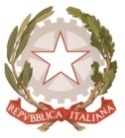 MINISTERO DELL’ ISTRUZIONE, DELL’UNIVERSITA’, DELLA RICERCAUFFICIO SCOLASTICO REGIONALE PER IL LAZIOLICEO SCIENTIFICO STATALE“TALETE”Roma,18 dicembre 2017                                                   Agli Alunni                                                                       Ai Docenti CoordinatoriAi GenitoriP.C. A tutti i DocentiP.C. Alla DSGA Sig.ra P. LeoniP.C. Al personale ATASito webCIRCOLARE n. 150Oggetto: presentazione Progetto “High School Radio”Si informa che giovedì 21 dicembre p.v. ci sarà l’incontro con il Dott. Paolo Luzzi, noto giornalista de La 7, che presenterà a tutti gli studenti interessati il Progetto “High School Radio”, valido anche ai fini dell’alternanza scuola-lavoro.L’obiettivo principale del progetto è quello di concedere agli studenti una formazione in grado di guidarli nella scelta universitaria, maturando una esperienza in grado di svelare le reali capacità individuali e di gruppo rispetto alle aspettative da loro riposte verso mondo della comunicazione. Il progetto prevede, inoltre, lo svolgimento di un campionato per la produzione delle trasmissioni che gli studenti realizzeranno settimanalmente, nei differenti ruoli scelti: speaker, reporter, autori, fonici, DJ, registi.L’incontro  si terrà in Aula Gizzio dalle ore 11:15 alle ore 13:15.Si invitano, pertanto, gli studenti interessati (fino ad un massimo di 3 per classe) a prenotarsi mandando una e-mail all’indirizzo di posta elettronica asltalete@gmail.com entro e non oltre mercoledì 20 dicembre, previa autorizzazione del docente coordinatore di classe.Docente Referente per l'ASL     Prof.ssa Claudia Careri                 				                                                                                           IL DIRIGENTE SCOLASTICO  							                  (Prof. Alberto Cataneo)						              (Firma autografa sostituita a mezzo stampa                      ai sensi dell’art.3 comma 2 del d.lgs. n.39/1993)